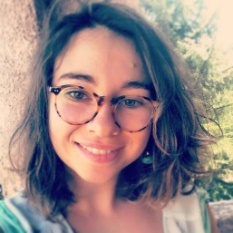 Morgane LORGEOUX               Activité professionnelle : De novembre 2017 à juillet 2019 :  orthophoniste collaboratrice avec Marie-Christine Stivanin et Lauriane Cesari au sein d’un cabinet pluridisciplinaire situé au 160 route d’Albi 31200 TOULOUSE.De juillet 2019 à aujourd’hui : orthophoniste titulaire au sein du même cabinet                Diplômes obtenus : Certificat de capacité d’orthophoniste (10/2017)Baccalauréat en logopédie – orthophonie - obtenu avec la mention « distinction » (06/2016)Baccalauréat série générale (L) obtenu avec mention B (07/2012)Brevet des collèges obtenu avec mention AB (06/2009)Brevet Informatique et Internet (B2i)                Formations effectuées :  Formation SDORMP : initiation à l’ennéagramme (Albi, 2019)Formation donnée par Sandrine Doyen Julien (musicothérapeute) et Morgane Boizo (orthophoniste) : « rééducation orthophonique de la communication et du langage avec médiation musicale chez les enfants » (Toulouse, 2019)MOOC Coursera « Troubles du spectre de l’autisme : diagnostic » (2020)Formation prévue en novembre 2020 à Lyon : « Bilan de l’enfant très jeune et/ou sans langage » (formation Dialogoris)                Enseignement supérieur : Haute école de la ville de Liège, 2 rue Hazinelle, 4000 LIEGE : baccalauréat en logoopédie (09/2013-06/2016)Juin 2016 : Soutenance du travail de fin d’études (mémoire) : « Sur la route Del Dora’mots : élaboration et mise en pratique d’un jeu ayant pour objectif principal l’enrichissement du stock lexical et orthographique »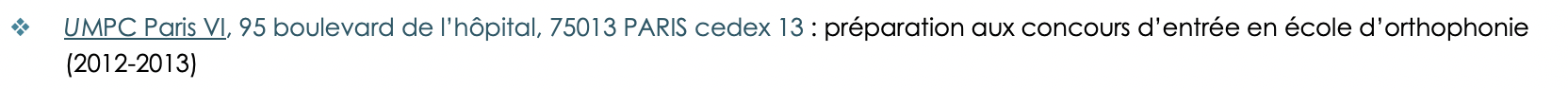 Expériences musicalesCours de chant avec Arthur Chanson( sept 2019- mars 20) pratique de la médiation musicale en orthophonie auprès d’enfants, d’adolescents, d’adultes et de personnes âgées. - collaboration avec Olivier Carrillo et Bernard Carillo (créateurs du RedFrog Bros) dans l’élaboration de trames de rééducation orthophonique. - bénévole pour l’association toulousaine Progrès-son depuis 2017 (régie, billetterie, loges) - bénévole pour la salle de concert toulousaine le Connexion depuis 2017. - création et animation d’ateliers musicaux en maison de repos (Liège, 2015) - apprentissage du solfège et du violon au conservatoire de Vannes (2001-2007) - initiation au chant au conservatoires de Vannes (2001-2003)                 Stages effectués :Stages d’équivalence de novembre 2016 à septembre 2017 : Cabinet libéral de Jean-Yves Sausey – orthophoniste et Hypnothérapeute -, Nancy (21/08/2017 au 02/09/2017)Cabinet libéral chez Mme Jennifer Moitrel – orthophoniste -, Kerlaz (du 03 au 08 avril 2017)Institut médico-éducatif « Les trois tilleuls » avec Mme Fabienne Klauner – orthophoniste -, Chenières (du 13 au 17 mars 2017)CAP 82 (SESSAD) avec Mme Pascale Paridans – orthophoniste - Montauban (du 22/02/2017 au 08/03/2017)Cabinet libéral de Mme Stéphanie Lacombe – orthophoniste - Montauban (douze semaines entre novembre 2016 et fin mai 2017)Septembre 2015 à mai 2016 – troisième année de baccalauréat en logopédie – (mise en pratique) : Ecole fondamentale « Régis Genaux », Flémalle (une matinée par semaine)ASBL « La Tchicass », Liège (une matinée par semaine)Ecole spécialisée « Henri Rikir », Milmort (une matinée par semaine)Janvier 2015 à mai 2015 – deuxième année de baccalauréat en logopédie – (mise en pratique) : Maison de repos et de soins « Les Murlais », Liège (une journée par semaine)Septembre 2014 à mai 2015 – deuxième année de baccalauréat en logopédie – (mise en pratique) :Ecole spécialisée « Henri Rikir », Milmort (une journée par semaine)                 Enseignement secondaire :Groupe scolaire Saint-Joseph, 85 rue de Limayrac, 31500 TOULOUSE cedex 5 Lycée : classes de 2nde (2009-2010), 1ereL (2010-2011), TL (2011-2012)Collège : classe de 3e (2008-2009)Collège Saint François-Xavier, 3 Rue Thiers 56000 VANNESClasses de 6e, 5e, 4e « classe anglo-américaine » (2005-2008)Langues Parlées :  Anglais – EspagnolActivité associative :  bénévole pour l’association Progrès-sonLoisirs : cinéma, théâtre, concerts, voyages, lecture, musique, équitation, zumba, salsa, les MILLS, travaux manuels et créatifs.